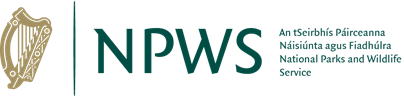 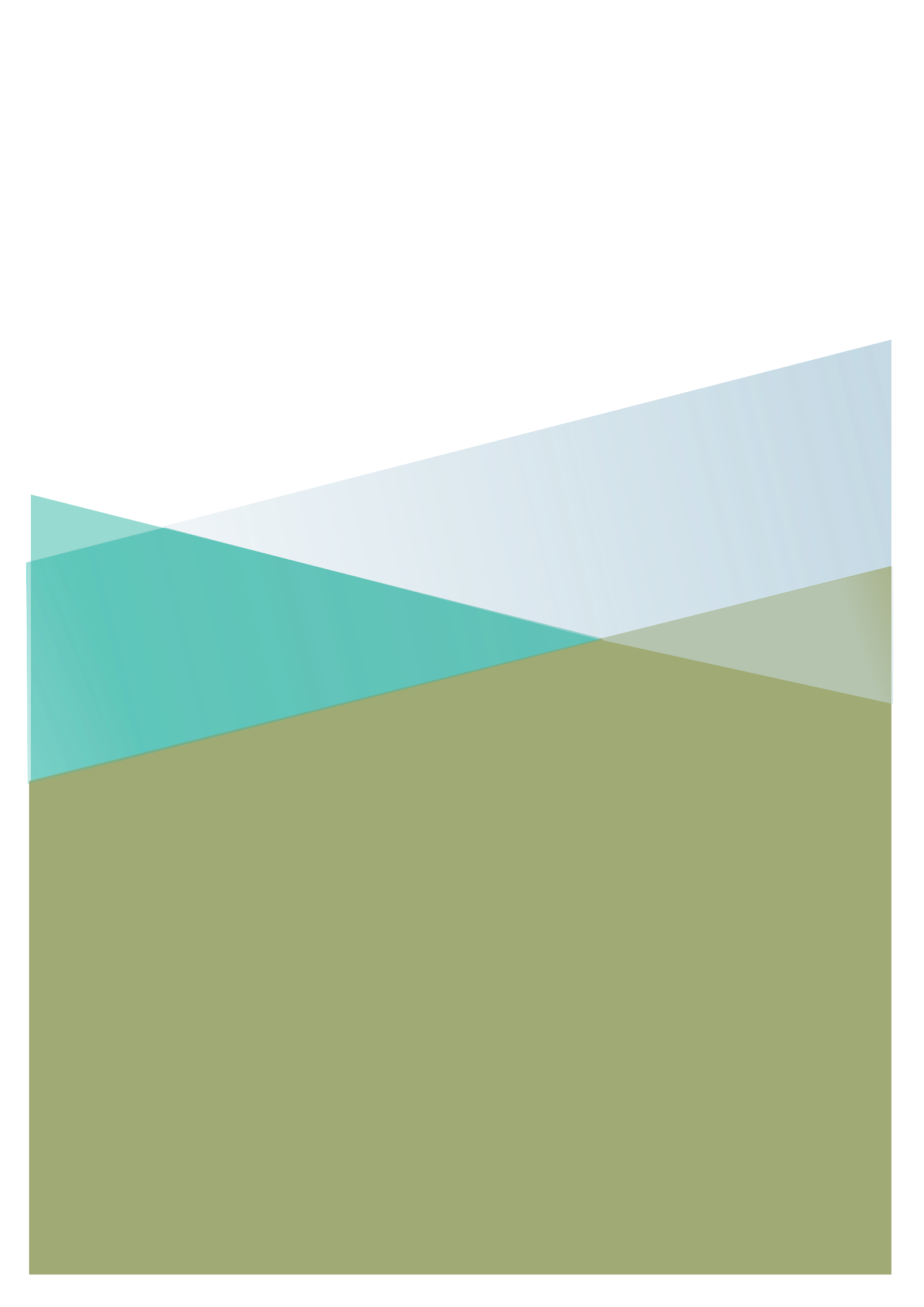 Tá an t-iarratas seo le comhlánú ag iarratasóirí ag lorg cead chun  éin fhiáine chosanta a fhiach ar imeall trá Stáit, uiscí intíre agus forthórmaigh de chuid an stáit nó os a chionn faoi Alt 30 den Acht um Fhiadhúlra 1976, arna leasú.Ní féidir ach éin fhiáine chosanta atá liostaithe ar an Ordú Séasúir Oscailtereatha agus atá le fáil ar an imeall trá a fhiach. Féach liosta na n-éan ar an Ordú Séasúir Oscailte reatha ag www.npws.ie - Ordú Séasúir Oscailte | An tSeirbhís Páirceanna Náisiúnta agus Fiadhúlra (www.npws.ie).Bain úsáid as mBLOCLITREACHA inléite agus freagair GACH ceist.Chun moill neamhriachtanach ar phróiseáil d'iarratais a sheachaint, cinntigh le do thoil go bhfuil an fhoirm seo comhlánaithe go hiomlán agat agus go bhfuil seoladh ríomhphoist reatha curtha san áireamh agat. Seolfar foirmeacha neamhiomlána ar ais chuig an iarratasóir. Má tá do chead á athnuachan agat, ní mór duit a chinntiú go gcuireann tú tuairisceáin san áireamh le d'iarratas.  Mura gcuireann tú tuairisceáin isteach ní bhfaighidh tú cead. Tabhair do d'aire: Tá rialacháin an AE (Rialachán 2021/57) maidir le húsáid agus iompar gunnaí luaidhe i mbogaigh nó timpeall orthu tagtha i bhfeidhm. Foráiltear leis na Rialacháin seo go gcuirfear srian le húsáid luaidhe, nó iompar, luaidhe i ngunnaí i mbogach agus laistigh de 100 méadar ó bhogach sna Ballstáit chomh maith le hiompar gunnaí den sórt sin in imthosca áirithe. Tá amharcóir léarscáile foilsithe anois agus tá sé ar fáil ar líne. Chun críocha na rialachán seo, is é an sainmhíniú ar 'bogaigh' an sainmhíniú a úsáidtear sa Choinbhinsiún ar Bhogaigh a bhfuil Tábhacht Idirnáisiúnta leo (Coinbhinsiún Ramsar). Tá gach bogach den sórt sin faoi réir an Rialacháin. Is féidir nasc chuig an amharcóir léarscáile ar líne a fháil ar shuíomh gréasáin an SPNF ag https://www.npws.ie/legislation/eu-regulation-restrictions-use-lead-gunshot-or-around-wetlandsSeol d'fhoirmeacha comhlánaithe ar ais chuig an seoladh ríomhphoist:Ríomhphoist: wildlifelicence@npws.gov.ie 



Ráiteas PríobháideachaisTabhair faoi deara nach féidir le baill foirne an Aonaid um Cheadúnú Fiadhúlra, faoin reachtaíocht um Chosaint Sonraí, ach iarratais ar cheadúnas a phlé leis an iarratasóir, agus ní le tríú páirtí ar bith. Féach an Ráiteas Príobháideachais ag www.npws.ie/licences Sa tábla thíos, cuir tic leis an gContae inar mian leat dul ag fiach agus cuir sonraí an limistéir urthrá san áireamh sa spás a chuirtear ar fáil. npws.ie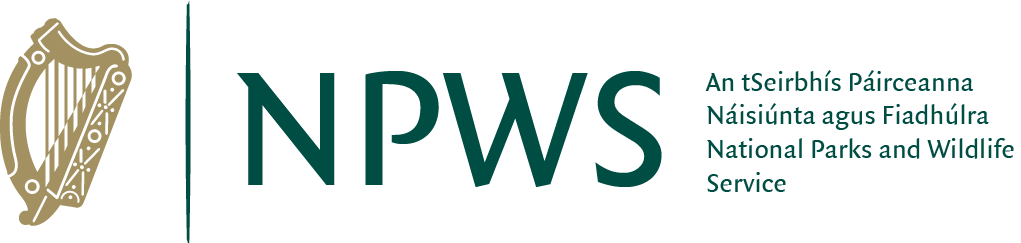 Cuid 1: Sonraí Pearsanta agus Gunna Cuid 1: Sonraí Pearsanta agus Gunna Cuid 1: Sonraí Pearsanta agus Gunna Cuid 1: Sonraí Pearsanta agus Gunna Cuid 1: Sonraí Pearsanta agus Gunna Cuid 1: Sonraí Pearsanta agus Gunna Cuid 1: Sonraí Pearsanta agus Gunna Cuid 1: Sonraí Pearsanta agus Gunna Cuid 1: Sonraí Pearsanta agus Gunna Cuid 1: Sonraí Pearsanta agus Gunna Cuid 1: Sonraí Pearsanta agus Gunna Cuid 1: Sonraí Pearsanta agus Gunna Cuid 1: Sonraí Pearsanta agus Gunna Cuid 1: Sonraí Pearsanta agus Gunna Cuid 1: Sonraí Pearsanta agus Gunna Cuid 1: Sonraí Pearsanta agus Gunna Cuid 1: Sonraí Pearsanta agus Gunna Ainm Iomlán: _______________________________Ainm Iomlán: _______________________________Ainm Iomlán: _______________________________Ainm Iomlán: _______________________________Ainm Iomlán: _______________________________Ainm Iomlán: _______________________________Ainm Iomlán: _______________________________Ainm Iomlán: _______________________________Ainm Iomlán: _______________________________Ainm Iomlán: _______________________________Ainm Iomlán: _______________________________Ainm Iomlán: _______________________________Ainm Iomlán: _______________________________Ainm Iomlán: _______________________________Ainm Iomlán: _______________________________Ainm Iomlán: _______________________________Ainm Iomlán: _______________________________Líne Seoladh 1Líne Seoladh 1Líne Seoladh 1Líne Seoladh 2Líne Seoladh 2Líne Seoladh 2ContaeÉirchódÉirchódÉirchódÉirchódÉirchódÉirchódUimh. GhutháinUimh. GhutháinUimh. GhutháinSeoladh ríomhphoistSeoladh ríomhphoistSeoladh ríomhphoistAn bhfuil tú i do bhall de Chlub Gunnaí?		An bhfuil tú i do bhall de Chlub Gunnaí?		An bhfuil tú i do bhall de Chlub Gunnaí?		An bhfuil tú i do bhall de Chlub Gunnaí?		An bhfuil tú i do bhall de Chlub Gunnaí?		An bhfuil tú i do bhall de Chlub Gunnaí?		Tá Tá Tá Tá NílNílMá tá – tabhair sonraí le do thoilMá tá – tabhair sonraí le do thoilMá tá – tabhair sonraí le do thoilMá tá – tabhair sonraí le do thoilMá tá – tabhair sonraí le do thoilMá tá – tabhair sonraí le do thoilCuir tic sa bhosca () in aice leis an modh seilge atá beartaithe (e.g.ó bhád, ag siúl an chladaigh. Má tá modh eile le húsáid, cuir sonraí san áireamh)Cuir tic sa bhosca () in aice leis an modh seilge atá beartaithe (e.g.ó bhád, ag siúl an chladaigh. Má tá modh eile le húsáid, cuir sonraí san áireamh)Cuir tic sa bhosca () in aice leis an modh seilge atá beartaithe (e.g.ó bhád, ag siúl an chladaigh. Má tá modh eile le húsáid, cuir sonraí san áireamh)Cuir tic sa bhosca () in aice leis an modh seilge atá beartaithe (e.g.ó bhád, ag siúl an chladaigh. Má tá modh eile le húsáid, cuir sonraí san áireamh)Cuir tic sa bhosca () in aice leis an modh seilge atá beartaithe (e.g.ó bhád, ag siúl an chladaigh. Má tá modh eile le húsáid, cuir sonraí san áireamh)Cuir tic sa bhosca () in aice leis an modh seilge atá beartaithe (e.g.ó bhád, ag siúl an chladaigh. Má tá modh eile le húsáid, cuir sonraí san áireamh)Ó BhádÓ BhádÓ BhádÓ BhádÓ BhádÓ BhádÓ BhádÓ BhádÓ BhádCuir tic sa bhosca () in aice leis an modh seilge atá beartaithe (e.g.ó bhád, ag siúl an chladaigh. Má tá modh eile le húsáid, cuir sonraí san áireamh)Cuir tic sa bhosca () in aice leis an modh seilge atá beartaithe (e.g.ó bhád, ag siúl an chladaigh. Má tá modh eile le húsáid, cuir sonraí san áireamh)Cuir tic sa bhosca () in aice leis an modh seilge atá beartaithe (e.g.ó bhád, ag siúl an chladaigh. Má tá modh eile le húsáid, cuir sonraí san áireamh)Cuir tic sa bhosca () in aice leis an modh seilge atá beartaithe (e.g.ó bhád, ag siúl an chladaigh. Má tá modh eile le húsáid, cuir sonraí san áireamh)Cuir tic sa bhosca () in aice leis an modh seilge atá beartaithe (e.g.ó bhád, ag siúl an chladaigh. Má tá modh eile le húsáid, cuir sonraí san áireamh)Cuir tic sa bhosca () in aice leis an modh seilge atá beartaithe (e.g.ó bhád, ag siúl an chladaigh. Má tá modh eile le húsáid, cuir sonraí san áireamh)Ag siúl an ChladaighAg siúl an ChladaighAg siúl an ChladaighAg siúl an ChladaighAg siúl an ChladaighAg siúl an ChladaighAg siúl an ChladaighAg siúl an ChladaighAg siúl an ChladaighCuir tic sa bhosca () in aice leis an modh seilge atá beartaithe (e.g.ó bhád, ag siúl an chladaigh. Má tá modh eile le húsáid, cuir sonraí san áireamh)Cuir tic sa bhosca () in aice leis an modh seilge atá beartaithe (e.g.ó bhád, ag siúl an chladaigh. Má tá modh eile le húsáid, cuir sonraí san áireamh)Cuir tic sa bhosca () in aice leis an modh seilge atá beartaithe (e.g.ó bhád, ag siúl an chladaigh. Má tá modh eile le húsáid, cuir sonraí san áireamh)Cuir tic sa bhosca () in aice leis an modh seilge atá beartaithe (e.g.ó bhád, ag siúl an chladaigh. Má tá modh eile le húsáid, cuir sonraí san áireamh)Cuir tic sa bhosca () in aice leis an modh seilge atá beartaithe (e.g.ó bhád, ag siúl an chladaigh. Má tá modh eile le húsáid, cuir sonraí san áireamh)Cuir tic sa bhosca () in aice leis an modh seilge atá beartaithe (e.g.ó bhád, ag siúl an chladaigh. Má tá modh eile le húsáid, cuir sonraí san áireamh)EileEileEileEileEileEileEileEileEileCuir tic sa bhosca () in aice leis an gcineál decoy atá le húsáid. Tabhair faoi deara: Níl úsáid decoys meicniúil ceadaithe go docht.Cuir tic sa bhosca () in aice leis an gcineál decoy atá le húsáid. Tabhair faoi deara: Níl úsáid decoys meicniúil ceadaithe go docht.Cuir tic sa bhosca () in aice leis an gcineál decoy atá le húsáid. Tabhair faoi deara: Níl úsáid decoys meicniúil ceadaithe go docht.Cuir tic sa bhosca () in aice leis an gcineál decoy atá le húsáid. Tabhair faoi deara: Níl úsáid decoys meicniúil ceadaithe go docht.Cuir tic sa bhosca () in aice leis an gcineál decoy atá le húsáid. Tabhair faoi deara: Níl úsáid decoys meicniúil ceadaithe go docht.Cuir tic sa bhosca () in aice leis an gcineál decoy atá le húsáid. Tabhair faoi deara: Níl úsáid decoys meicniúil ceadaithe go docht.Díthreoraí ar Snámh (Plaisteach)Díthreoraí ar Snámh (Plaisteach)Díthreoraí ar Snámh (Plaisteach)Díthreoraí ar Snámh (Plaisteach)Díthreoraí ar Snámh (Plaisteach)Díthreoraí ar Snámh (Plaisteach)Díthreoraí ar Snámh (Plaisteach)Díthreoraí ar Snámh (Plaisteach)Díthreoraí ar Snámh (Plaisteach)Cuir tic sa bhosca () in aice leis an gcineál decoy atá le húsáid. Tabhair faoi deara: Níl úsáid decoys meicniúil ceadaithe go docht.Cuir tic sa bhosca () in aice leis an gcineál decoy atá le húsáid. Tabhair faoi deara: Níl úsáid decoys meicniúil ceadaithe go docht.Cuir tic sa bhosca () in aice leis an gcineál decoy atá le húsáid. Tabhair faoi deara: Níl úsáid decoys meicniúil ceadaithe go docht.Cuir tic sa bhosca () in aice leis an gcineál decoy atá le húsáid. Tabhair faoi deara: Níl úsáid decoys meicniúil ceadaithe go docht.Cuir tic sa bhosca () in aice leis an gcineál decoy atá le húsáid. Tabhair faoi deara: Níl úsáid decoys meicniúil ceadaithe go docht.Cuir tic sa bhosca () in aice leis an gcineál decoy atá le húsáid. Tabhair faoi deara: Níl úsáid decoys meicniúil ceadaithe go docht.Díthreoraí ar Snámh (Adhmad)Díthreoraí ar Snámh (Adhmad)Díthreoraí ar Snámh (Adhmad)Díthreoraí ar Snámh (Adhmad)Díthreoraí ar Snámh (Adhmad)Díthreoraí ar Snámh (Adhmad)Díthreoraí ar Snámh (Adhmad)Díthreoraí ar Snámh (Adhmad)Díthreoraí ar Snámh (Adhmad)Sonraí Airm Tine                     (cuir tic le Lámhleabhar, Gníomh Leath-Uathoibríoch nó Caidéil)Sonraí Airm Tine                     (cuir tic le Lámhleabhar, Gníomh Leath-Uathoibríoch nó Caidéil)Sonraí Airm Tine                     (cuir tic le Lámhleabhar, Gníomh Leath-Uathoibríoch nó Caidéil)Sonraí Airm Tine                     (cuir tic le Lámhleabhar, Gníomh Leath-Uathoibríoch nó Caidéil)Sonraí Airm Tine                     (cuir tic le Lámhleabhar, Gníomh Leath-Uathoibríoch nó Caidéil)Sonraí Airm Tine                     (cuir tic le Lámhleabhar, Gníomh Leath-Uathoibríoch nó Caidéil)Sonraí Airm Tine                     (cuir tic le Lámhleabhar, Gníomh Leath-Uathoibríoch nó Caidéil)Sonraí Airm Tine                     (cuir tic le Lámhleabhar, Gníomh Leath-Uathoibríoch nó Caidéil)Sonraí Airm Tine                     (cuir tic le Lámhleabhar, Gníomh Leath-Uathoibríoch nó Caidéil)Sonraí Airm Tine                     (cuir tic le Lámhleabhar, Gníomh Leath-Uathoibríoch nó Caidéil)Sonraí Airm Tine                     (cuir tic le Lámhleabhar, Gníomh Leath-Uathoibríoch nó Caidéil)Sonraí Airm Tine                     (cuir tic le Lámhleabhar, Gníomh Leath-Uathoibríoch nó Caidéil)Sonraí Airm Tine                     (cuir tic le Lámhleabhar, Gníomh Leath-Uathoibríoch nó Caidéil)Sonraí Airm Tine                     (cuir tic le Lámhleabhar, Gníomh Leath-Uathoibríoch nó Caidéil)Sonraí Airm Tine                     (cuir tic le Lámhleabhar, Gníomh Leath-Uathoibríoch nó Caidéil)Sonraí Airm Tine                     (cuir tic le Lámhleabhar, Gníomh Leath-Uathoibríoch nó Caidéil)Sonraí Airm Tine                     (cuir tic le Lámhleabhar, Gníomh Leath-Uathoibríoch nó Caidéil)De LáimhDe LáimhLeath-uathoibríochLeath-uathoibríochLeath-uathoibríochGníomh CaidéilGníomh CaidéilGníomh CaidéilGníomh CaidéilGníomh CaidéilGníomh CaidéilGníomh CaidéilDéantús:Déantús:Múnla:Múnla:Múnla:Múnla:Múnla:Sraith Uimhir:Sraith Uimhir:Deimhniú airm tine reatha uimh.Deimhniú airm tine reatha uimh.Deimhniú airm tine reatha uimh.Deimhniú airm tine reatha uimh.Deimhniú airm tine reatha uimh.Nóta:Cuid 33 (1) de na hAchtanna um Fhiadhúlra 1976: Is cion é ag duine fiach nó díobháil a dhéanamh i gcúrsa seilg— le gunna gráin athdhéanta nó uathoibríoch (seachas gunna gráin athdhéanta nó uathoibríoch a oiriúnaítear nó a mhodhnófar ionas nach féidir leis níos mó ná trí chartús gunna gráin a iompar),  le gunna aeir, aer-raidhfil, gás-raidhfil, piostal nó gunnán, nó le haon arm tine a bhfuil feiste tosta feistithe air, aon éan fiáinNóta:Cuid 33 (1) de na hAchtanna um Fhiadhúlra 1976: Is cion é ag duine fiach nó díobháil a dhéanamh i gcúrsa seilg— le gunna gráin athdhéanta nó uathoibríoch (seachas gunna gráin athdhéanta nó uathoibríoch a oiriúnaítear nó a mhodhnófar ionas nach féidir leis níos mó ná trí chartús gunna gráin a iompar),  le gunna aeir, aer-raidhfil, gás-raidhfil, piostal nó gunnán, nó le haon arm tine a bhfuil feiste tosta feistithe air, aon éan fiáinNóta:Cuid 33 (1) de na hAchtanna um Fhiadhúlra 1976: Is cion é ag duine fiach nó díobháil a dhéanamh i gcúrsa seilg— le gunna gráin athdhéanta nó uathoibríoch (seachas gunna gráin athdhéanta nó uathoibríoch a oiriúnaítear nó a mhodhnófar ionas nach féidir leis níos mó ná trí chartús gunna gráin a iompar),  le gunna aeir, aer-raidhfil, gás-raidhfil, piostal nó gunnán, nó le haon arm tine a bhfuil feiste tosta feistithe air, aon éan fiáinNóta:Cuid 33 (1) de na hAchtanna um Fhiadhúlra 1976: Is cion é ag duine fiach nó díobháil a dhéanamh i gcúrsa seilg— le gunna gráin athdhéanta nó uathoibríoch (seachas gunna gráin athdhéanta nó uathoibríoch a oiriúnaítear nó a mhodhnófar ionas nach féidir leis níos mó ná trí chartús gunna gráin a iompar),  le gunna aeir, aer-raidhfil, gás-raidhfil, piostal nó gunnán, nó le haon arm tine a bhfuil feiste tosta feistithe air, aon éan fiáinNóta:Cuid 33 (1) de na hAchtanna um Fhiadhúlra 1976: Is cion é ag duine fiach nó díobháil a dhéanamh i gcúrsa seilg— le gunna gráin athdhéanta nó uathoibríoch (seachas gunna gráin athdhéanta nó uathoibríoch a oiriúnaítear nó a mhodhnófar ionas nach féidir leis níos mó ná trí chartús gunna gráin a iompar),  le gunna aeir, aer-raidhfil, gás-raidhfil, piostal nó gunnán, nó le haon arm tine a bhfuil feiste tosta feistithe air, aon éan fiáinNóta:Cuid 33 (1) de na hAchtanna um Fhiadhúlra 1976: Is cion é ag duine fiach nó díobháil a dhéanamh i gcúrsa seilg— le gunna gráin athdhéanta nó uathoibríoch (seachas gunna gráin athdhéanta nó uathoibríoch a oiriúnaítear nó a mhodhnófar ionas nach féidir leis níos mó ná trí chartús gunna gráin a iompar),  le gunna aeir, aer-raidhfil, gás-raidhfil, piostal nó gunnán, nó le haon arm tine a bhfuil feiste tosta feistithe air, aon éan fiáinNóta:Cuid 33 (1) de na hAchtanna um Fhiadhúlra 1976: Is cion é ag duine fiach nó díobháil a dhéanamh i gcúrsa seilg— le gunna gráin athdhéanta nó uathoibríoch (seachas gunna gráin athdhéanta nó uathoibríoch a oiriúnaítear nó a mhodhnófar ionas nach féidir leis níos mó ná trí chartús gunna gráin a iompar),  le gunna aeir, aer-raidhfil, gás-raidhfil, piostal nó gunnán, nó le haon arm tine a bhfuil feiste tosta feistithe air, aon éan fiáinNóta:Cuid 33 (1) de na hAchtanna um Fhiadhúlra 1976: Is cion é ag duine fiach nó díobháil a dhéanamh i gcúrsa seilg— le gunna gráin athdhéanta nó uathoibríoch (seachas gunna gráin athdhéanta nó uathoibríoch a oiriúnaítear nó a mhodhnófar ionas nach féidir leis níos mó ná trí chartús gunna gráin a iompar),  le gunna aeir, aer-raidhfil, gás-raidhfil, piostal nó gunnán, nó le haon arm tine a bhfuil feiste tosta feistithe air, aon éan fiáinNóta:Cuid 33 (1) de na hAchtanna um Fhiadhúlra 1976: Is cion é ag duine fiach nó díobháil a dhéanamh i gcúrsa seilg— le gunna gráin athdhéanta nó uathoibríoch (seachas gunna gráin athdhéanta nó uathoibríoch a oiriúnaítear nó a mhodhnófar ionas nach féidir leis níos mó ná trí chartús gunna gráin a iompar),  le gunna aeir, aer-raidhfil, gás-raidhfil, piostal nó gunnán, nó le haon arm tine a bhfuil feiste tosta feistithe air, aon éan fiáinNóta:Cuid 33 (1) de na hAchtanna um Fhiadhúlra 1976: Is cion é ag duine fiach nó díobháil a dhéanamh i gcúrsa seilg— le gunna gráin athdhéanta nó uathoibríoch (seachas gunna gráin athdhéanta nó uathoibríoch a oiriúnaítear nó a mhodhnófar ionas nach féidir leis níos mó ná trí chartús gunna gráin a iompar),  le gunna aeir, aer-raidhfil, gás-raidhfil, piostal nó gunnán, nó le haon arm tine a bhfuil feiste tosta feistithe air, aon éan fiáinNóta:Cuid 33 (1) de na hAchtanna um Fhiadhúlra 1976: Is cion é ag duine fiach nó díobháil a dhéanamh i gcúrsa seilg— le gunna gráin athdhéanta nó uathoibríoch (seachas gunna gráin athdhéanta nó uathoibríoch a oiriúnaítear nó a mhodhnófar ionas nach féidir leis níos mó ná trí chartús gunna gráin a iompar),  le gunna aeir, aer-raidhfil, gás-raidhfil, piostal nó gunnán, nó le haon arm tine a bhfuil feiste tosta feistithe air, aon éan fiáinNóta:Cuid 33 (1) de na hAchtanna um Fhiadhúlra 1976: Is cion é ag duine fiach nó díobháil a dhéanamh i gcúrsa seilg— le gunna gráin athdhéanta nó uathoibríoch (seachas gunna gráin athdhéanta nó uathoibríoch a oiriúnaítear nó a mhodhnófar ionas nach féidir leis níos mó ná trí chartús gunna gráin a iompar),  le gunna aeir, aer-raidhfil, gás-raidhfil, piostal nó gunnán, nó le haon arm tine a bhfuil feiste tosta feistithe air, aon éan fiáinNóta:Cuid 33 (1) de na hAchtanna um Fhiadhúlra 1976: Is cion é ag duine fiach nó díobháil a dhéanamh i gcúrsa seilg— le gunna gráin athdhéanta nó uathoibríoch (seachas gunna gráin athdhéanta nó uathoibríoch a oiriúnaítear nó a mhodhnófar ionas nach féidir leis níos mó ná trí chartús gunna gráin a iompar),  le gunna aeir, aer-raidhfil, gás-raidhfil, piostal nó gunnán, nó le haon arm tine a bhfuil feiste tosta feistithe air, aon éan fiáinNóta:Cuid 33 (1) de na hAchtanna um Fhiadhúlra 1976: Is cion é ag duine fiach nó díobháil a dhéanamh i gcúrsa seilg— le gunna gráin athdhéanta nó uathoibríoch (seachas gunna gráin athdhéanta nó uathoibríoch a oiriúnaítear nó a mhodhnófar ionas nach féidir leis níos mó ná trí chartús gunna gráin a iompar),  le gunna aeir, aer-raidhfil, gás-raidhfil, piostal nó gunnán, nó le haon arm tine a bhfuil feiste tosta feistithe air, aon éan fiáinNóta:Cuid 33 (1) de na hAchtanna um Fhiadhúlra 1976: Is cion é ag duine fiach nó díobháil a dhéanamh i gcúrsa seilg— le gunna gráin athdhéanta nó uathoibríoch (seachas gunna gráin athdhéanta nó uathoibríoch a oiriúnaítear nó a mhodhnófar ionas nach féidir leis níos mó ná trí chartús gunna gráin a iompar),  le gunna aeir, aer-raidhfil, gás-raidhfil, piostal nó gunnán, nó le haon arm tine a bhfuil feiste tosta feistithe air, aon éan fiáinNóta:Cuid 33 (1) de na hAchtanna um Fhiadhúlra 1976: Is cion é ag duine fiach nó díobháil a dhéanamh i gcúrsa seilg— le gunna gráin athdhéanta nó uathoibríoch (seachas gunna gráin athdhéanta nó uathoibríoch a oiriúnaítear nó a mhodhnófar ionas nach féidir leis níos mó ná trí chartús gunna gráin a iompar),  le gunna aeir, aer-raidhfil, gás-raidhfil, piostal nó gunnán, nó le haon arm tine a bhfuil feiste tosta feistithe air, aon éan fiáinNóta:Cuid 33 (1) de na hAchtanna um Fhiadhúlra 1976: Is cion é ag duine fiach nó díobháil a dhéanamh i gcúrsa seilg— le gunna gráin athdhéanta nó uathoibríoch (seachas gunna gráin athdhéanta nó uathoibríoch a oiriúnaítear nó a mhodhnófar ionas nach féidir leis níos mó ná trí chartús gunna gráin a iompar),  le gunna aeir, aer-raidhfil, gás-raidhfil, piostal nó gunnán, nó le haon arm tine a bhfuil feiste tosta feistithe air, aon éan fiáinAn iarratas céaduaire é seo? (Cuir tic le do thoil)An iarratas céaduaire é seo? (Cuir tic le do thoil)An iarratas céaduaire é seo? (Cuir tic le do thoil)An iarratas céaduaire é seo? (Cuir tic le do thoil)An iarratas céaduaire é seo? (Cuir tic le do thoil)An iarratas céaduaire é seo? (Cuir tic le do thoil)TáTáNílNílMura bhfuil, ar chuir tú do thuairisceáin bhliantúla isteach?(Cuir tic le do thoil)Mura bhfuil, ar chuir tú do thuairisceáin bhliantúla isteach?(Cuir tic le do thoil)Mura bhfuil, ar chuir tú do thuairisceáin bhliantúla isteach?(Cuir tic le do thoil)Mura bhfuil, ar chuir tú do thuairisceáin bhliantúla isteach?(Cuir tic le do thoil)Mura bhfuil, ar chuir tú do thuairisceáin bhliantúla isteach?(Cuir tic le do thoil)Mura bhfuil, ar chuir tú do thuairisceáin bhliantúla isteach?(Cuir tic le do thoil)TáTáNílNílAn iarratas é seo chun athruithe a dhéanamh ar cheadúnas atá agat cheana féin?(Cuir tic le do thoil)An iarratas é seo chun athruithe a dhéanamh ar cheadúnas atá agat cheana féin?(Cuir tic le do thoil)An iarratas é seo chun athruithe a dhéanamh ar cheadúnas atá agat cheana féin?(Cuir tic le do thoil)An iarratas é seo chun athruithe a dhéanamh ar cheadúnas atá agat cheana féin?(Cuir tic le do thoil)An iarratas é seo chun athruithe a dhéanamh ar cheadúnas atá agat cheana féin?(Cuir tic le do thoil)An iarratas é seo chun athruithe a dhéanamh ar cheadúnas atá agat cheana féin?(Cuir tic le do thoil)TáTáNílNílTabhair faoi deara: Is féidir leat sonraí a athrú ar chead atá agat cheana féin, amhail seoladh, sonraí gunna agus láithreacha nua seilge srl.Tabhair faoi deara: Is féidir leat sonraí a athrú ar chead atá agat cheana féin, amhail seoladh, sonraí gunna agus láithreacha nua seilge srl.Tabhair faoi deara: Is féidir leat sonraí a athrú ar chead atá agat cheana féin, amhail seoladh, sonraí gunna agus láithreacha nua seilge srl.Tabhair faoi deara: Is féidir leat sonraí a athrú ar chead atá agat cheana féin, amhail seoladh, sonraí gunna agus láithreacha nua seilge srl.Tabhair faoi deara: Is féidir leat sonraí a athrú ar chead atá agat cheana féin, amhail seoladh, sonraí gunna agus láithreacha nua seilge srl.Tabhair faoi deara: Is féidir leat sonraí a athrú ar chead atá agat cheana féin, amhail seoladh, sonraí gunna agus láithreacha nua seilge srl.Tabhair faoi deara: Is féidir leat sonraí a athrú ar chead atá agat cheana féin, amhail seoladh, sonraí gunna agus láithreacha nua seilge srl.Tabhair faoi deara: Is féidir leat sonraí a athrú ar chead atá agat cheana féin, amhail seoladh, sonraí gunna agus láithreacha nua seilge srl.Tabhair faoi deara: Is féidir leat sonraí a athrú ar chead atá agat cheana féin, amhail seoladh, sonraí gunna agus láithreacha nua seilge srl.Tabhair faoi deara: Is féidir leat sonraí a athrú ar chead atá agat cheana féin, amhail seoladh, sonraí gunna agus láithreacha nua seilge srl.Tabhair faoi deara: Is féidir leat sonraí a athrú ar chead atá agat cheana féin, amhail seoladh, sonraí gunna agus láithreacha nua seilge srl.Tabhair faoi deara: Is féidir leat sonraí a athrú ar chead atá agat cheana féin, amhail seoladh, sonraí gunna agus láithreacha nua seilge srl.Tabhair faoi deara: Is féidir leat sonraí a athrú ar chead atá agat cheana féin, amhail seoladh, sonraí gunna agus láithreacha nua seilge srl.Tabhair faoi deara: Is féidir leat sonraí a athrú ar chead atá agat cheana féin, amhail seoladh, sonraí gunna agus láithreacha nua seilge srl.Tabhair faoi deara: Is féidir leat sonraí a athrú ar chead atá agat cheana féin, amhail seoladh, sonraí gunna agus láithreacha nua seilge srl.Tabhair faoi deara: Is féidir leat sonraí a athrú ar chead atá agat cheana féin, amhail seoladh, sonraí gunna agus láithreacha nua seilge srl.Tabhair faoi deara: Is féidir leat sonraí a athrú ar chead atá agat cheana féin, amhail seoladh, sonraí gunna agus láithreacha nua seilge srl.Cuid 2: Lochanna Stáit Seo thíos liosta de na Lochanna Stáit ar féidir leat iarratas a dhéanamh chun fiach a dhéanamh orthu. Cuid 2: Lochanna Stáit Seo thíos liosta de na Lochanna Stáit ar féidir leat iarratas a dhéanamh chun fiach a dhéanamh orthu. Cuid 2: Lochanna Stáit Seo thíos liosta de na Lochanna Stáit ar féidir leat iarratas a dhéanamh chun fiach a dhéanamh orthu. Cuid 2: Lochanna Stáit Seo thíos liosta de na Lochanna Stáit ar féidir leat iarratas a dhéanamh chun fiach a dhéanamh orthu. LOCHCONTAELOCHCONTAEAllenLiatroimGamhnaAn LongfortAllenRos ComáinGuaille DubhaLiatroimSaigheadSligeachEochairRos ComáinBéal HaibhilLiatroimCinnéilAn LongfortBimerkeyAn CabhánCinnéilAn IarmhíBó Dearg (Bó Finne)LiatroimCinnéilAn CabhánAn BhreaclaighAn CabhánLoch UailAn IarmhíAbhainn na GaillimheGaillimhUachtar An CabhánAn CorránCiarraíMac nÉan UachtairLiatroim Abhainn na DeirgeTiobraid ÁrannLoch MeilbheLiatroimAbhainn na DeirgeAn ClárRíAn LongfortAbhainn na DeirgeDún na nGallRíRos ComáinAbhainn na DeirgeGaillimhRinnLiatroimAinninnAn IarmhíScannalLiatroimEiscDún na nGall SaileánAn CabhánFíobhachMaigh EoSíleannAn Mhí FoirbisAn LongfortSíleannAn CabhánGarairisLiatroimSíleannAn IarmhíGealLiatroimSiúirLiatroim GealSligeachTacairAn CabhánGamhnaAn CabhánAinmnigh Loch/Lochanna an Stáit ón liosta thuas (lena n-áirítear suíomh agus Contae) agus iarrtar ort fiach a dhéanamh ón liosta thuas. Cuid 3: Sonraí Imeall Trá. Cuir tic sa Chontae ina dteastaíonn an cead uait chun dul ag fiach thar imeall trá, ag tabhairt sonraí faoi cheantair imeall trá atá á n-iarraidh sa spás atá curtha ar fáil. Is iad na limistéir atá liostaithe do Bhaile Átha Cliath, do Chill Chainnigh agus do Luimneach (atá réamhlíonta mar áis duit), an t-aon limistéar ceadaithe le dul ag fiach sna Contaetha sin.ContaeComhlánaigh an Limistéar Imeall Trá ThíosContae an ChláirContae ChorcaíContae Dhún na nGallContae Bhaile Átha CliathInbhear Mhullach Íde amháinContae na GaillimheContae ChiarraiContae Chill CheannaighUrthrá na Siúire – Grannagh go hAbhainn an Lingaun(Baile an Phoill)Contae Chill CheannaighUrthrá Abhainn na Bearú – An tOileán Mór go Droichead an ChalaidhContae Chill CheannaighUrthrá na Feoire – Tigh Raithin (Ros Bearrcon) go Cé Bhaile an GhleannaContae LuimníInbhear na Sionainne amháinContae LúContae Mhaigh EoContae MhíContae SligeachContae Phort LáirgeContae Loch GarmanContae Chill MhantáinCuid 4: CoinníollachaNí mór d'iarratasóirí deimhniú reatha arm tine a bheith acu agus ní mór dóibh a bheith 16 bliana d'aois nó os a chionn.Ní féidir ach éin fhiáine chosanta atá liostaithe ar an Ordú Séasúir Oscailte reatha agus atá le fáil ar an imeall trá a fhiach.I gcás clubanna gunnaí, ceangail liosta cothrom le dáta d'ainmneacha, seoltaí agus sonraí gunnaí na mball.Ba chóir d'iarratasóirí a thabhairt faoi deara go mbeidh ceadanna bailí ar feadh 5 bliana do dhaoine aonair agus bliain amháin do chlubanna gunnaí.Ní mór tuairisceán bliantúil a chur ar fáil faoin gceadúnas seo go wildlifelicence@npws.gov.ie. Mura ndéantar tuairisceán, ní eiseofar cead nua agus féadfar an ceann atá ann cheana a chúlghairm.  Ba chóir tuairisceán "Nialas" a thíolacadh más infheidhme.Ní mór d'iarratasóirí ó lasmuigh den Stát cóip dá bPas Arm Tine Eorpach reatha nó dá gcoibhéis Tíre a chur san áireamh.Part 5:    DearbhúDearbhúDearbhaím go bhfuil, de réir mar is fearr is eol dom agus mar a chreideann mé, fíor agus ceart na sonraí sin roimhe seo go léir. Tuigim gur cion gan cheadúnas é speicis chosanta a mharú, a ghortú, a ghabháil nó a shuaitheadh d'aon ghnó, nó damáiste nó díothú a láithreáin phóraithe nó a n-áiteanna scíthe nó uibheacha a thógáil nó a scriosadh d'aon ghnó, agus gur ceanglas dlíthiúil é coinníollacha aon cheadúnais a d'fhéadfaí a dheonú dom tar éis an iarratais seo a chomhlíonadh. Tuigim go mb'fhéidir go n-iarrfaidh foireann an NPWS mo cheadúnas a fheiceáil ag am ar bith.Síniú an Iarratasóra: _____________________________ Dáta: ____________    Aon duine, chun ceadúnas a fháil faoi na hAchtanna um Fhiadhúlra 1976, arna leasú, a dhéanfaidh aon ráiteas nó a thabharfaidh faisnéis is eol dóibh a bheith bréagach, beidh sé nó sí ciontach i gcion. 